Nome do Profissional  Av. Paulista, 1000 02222-222  Bela Vista  São Paulo  SP (11) 93333-3333  (11) 3333-3333 xxxxxx@xxxxx.com.br xx anos  Brasileiro(a)  Solteiro(a)OBJETIVO: Jovem Aprendiz  RESUMO DE QUALIFICAÇÕES  Carreira em evolução na área Administrativa, com habilidade para atuar no auxílio em rotinas do setor, contato com clientes e fornecedores, organização do ambiente de trabalho e nas demais atividades diárias de uma empresa, visando à qualidade do serviço prestado.  Aptidão para o desenvolvimento de estudos sobre métodos de controle de custos e bens patrimoniais, com base na análise financeira de casos reais apresentados pelos professores.  Disposição para atuar na organização de documentos e rotinas, planejamento de orçamentos e compras, colaborando com o controle das atividades.  Habilidade para o atendimento a clientes, efetuando a identificação de necessidades e esclarecimento de dúvidas referentes a produtos ou serviços.  Conhecimento na elaboração de relatórios, controle de arquivo e tratamento de documentos variados, cumprindo todo o procedimento necessário.  FORMAÇÃO ACADÊMICA  Ensino Médio – conclusão em 12/2015  Colégio Xxxxxxx Xxxxxxxx - SIGLA  FORMAÇÃO COMPLEMENTAR  Atendimento com Qualidade – Nome da instituição  Gestão do Tempo – Nome da instituição  INFORMÁTICA   Conhecimento em Pacote Office e Internet.   Modelo de Currículo para Jovem Aprendiz – Catho 	 	 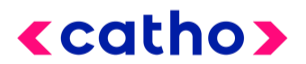 